Publicado en Madrid el 20/04/2023 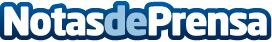 La Agencia Estatal de Investigación (AEI) publica el informe de resultados de sus primeros proyectos financiados de Prueba de ConceptoLa Agencia Estatal de Investigación ha publicado un informe que analiza los resultados de la primera convocatoria de Proyectos de I+D+i para la realización de Pruebas de Concepto, que sirven para acelerar la transferencia de conocimiento y resultados generados en proyectos de investigación a un nivel competitivo. Por comunidades, Cataluña y Madrid consiguieron el 49% de los proyectos aprobados y el 51% de la financiaciónDatos de contacto:Ignacio BardónCoonic916387700Nota de prensa publicada en: https://www.notasdeprensa.es/la-agencia-estatal-de-investigacion-aei Categorias: Nacional Investigación Científica Universidades Innovación Tecnológica Biología Otras ciencias http://www.notasdeprensa.es